LADOKE AKINTOLA UNIVERSITY OF TECHNOLOGY, OGBOMOSOOFFICE OF THE REGISTRAR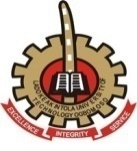 RELEASE TO STAFF AND STUDENTSCONTINUATION OF THE FIRST SEMESTER OF THE 2021/2022 ACADEMIC SESSIONUpon the directive of the Visitor to the University, the Management hereby informs all staff and students that the University will continue its academic activities for the First Semester of the 2021/2022 Academic Session on Thursday May 26, 2022.The amended Academic Calendar for the semester will soon be made available.Staff and students are hereby enjoined to abide with this directive. On behalf of the Acting Vice Chancellor, Prof M. O. Liasu, I welcome all students back to the campus and wish them a crisis-free semester.Thank you.Kayode A. Ogunleye, Ph.D.RegistrarREG/ADM.38Thursday, May 19, 2022DistributionAll staff and studentscc:          Ag. Vice Chancellor	All Principal Officers	Directors	Provosts and Deans	Heads of Departments/UnitsCollege Secretary/Faculty Officers	Principal Assistant Registrar, Public and Alumni Relations Unit	Ag. Head of Security Unit